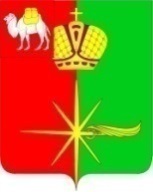 АДМИНИСТРАЦИЯ КАРТАЛИНСКОГО ГОРОДСКОГО ПОСЕЛЕНИЯЧЕЛЯБИНСКОЙ ОБЛАСТИПОСТАНОВЛЕНИЕО продлении сроков торгов на право заключения концессионного соглашения в отношении объектов теплоснабженияКарталинского городского поселенияНа основании уведомления Управления Федеральной антимонопольной службы по Челябинской области от 30.12.2020 № 17248/06) о приостановлении торгов, решения Управления Федеральной антимонопольной службы по Челябинской области от 19.01.2021 года о признании жалобы ООО Южно-Уральская Тепло-Энергетическая Компания «ТеплоСервис» необоснованной, и возобновлением торгов на право заключения концессионного соглашения в отношении объектов теплоснабжения Карталинского городского поселения,администрация Карталинского городского поселения ПОСТАНОВЛЯЕТ:1. Срок предоставления заявок на участие в конкурсе продлить до 19 февраля 2021 года до 17-00 часов местного времени включительно.2 . Дата и время вскрытия конвертов с заявками на участие в конкурсе: 457351, Челябинская область, город Карталы, улица Ленина, 1 (1 этаж) 20 февраля 2021 года в 10-00 часов местного времени.3. Срок и место предоставления конкурсных предложений: 457351, Челябинская область, город Карталы, улица Ленина, 1 (1 этаж) с 08.30 часов 1 марта 2021 года по 26 мая 2021 года до 17-00 часов местного времени включительно.4. Место, дата и время вскрытия конвертов с конкурсными предложениями: 457351, Челябинская область, г. Карталы, ул. Ленина, 1 (1 этаж) 27 мая 2021 года в 10-00 часов местного времени.Временно исполняющий полномочияглавы Карталинского городского поселения                                Е.В. Протасова«     22     »        01          2021 г.        24____г. Карталы